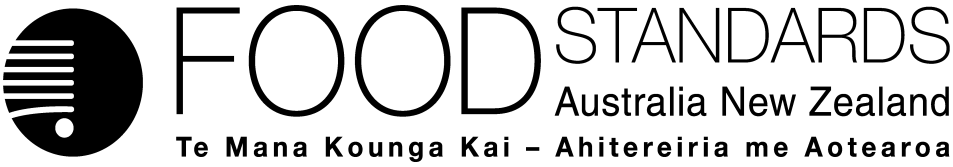 29 September 2017[26-17]Approval Report – Proposal M1014Maximum Residue Limits (2016)Food Standards Australia New Zealand (FSANZ) has assessed a proposal prepared by FSANZ to consider varying certain maximum residue limits (MRLs) in the Australia New Zealand Food Standards Code (the Code) and has prepared a draft food regulatory measure.On 27 June 2017, FSANZ sought submissions on a draft variation and published an associated report. FSANZ received six submissions.FSANZ approved the draft variation on 14 September 2017. The Australia and New Zealand Ministerial Forum on Food Regulation was notified of FSANZ’s decision on 28 September 2017.This Report is provided pursuant to paragraph 63(1)(b) of the Food Standards Australia New Zealand Act 1991 (the FSANZ Act).Table of contentsExecutive summary	31	Introduction	41.1	The Proposal	41.2	The current Standard	41.3	Reasons for preparing Proposal	41.3.1	Codex Alimentarius Commission Standards	51.4	Procedure for assessment	51.5	Decision	52	Summary of the findings	52.1	Summary of issues raised in submissions	52.2	Risk assessment	102.3	Risk management	112.4	Risk communication	122.4.1	Consultation	122.4.2	World Trade Organization (WTO)	122.5	FSANZ Act assessment requirements	122.5.1	Section 59	122.5.2.	Subsection 18(1)	13Attachment A – Approved draft variation to the Australia New Zealand Food Standards Code	15Attachment B – Explanatory Statement	25Supporting document The following document which informed the assessment of this Proposal is available on the FSANZ website: http://www.foodstandards.gov.au/code/proposals/Pages/M1014MRLs-2016.aspxSupporting document 1 (at Approval)      Proposed MRL changes and associated dietary exposure assessmentsExecutive summaryThe purpose of this Proposal was to consider varying maximum residue limits (MRLs) for certain agricultural and veterinary (agvet) chemicals that may legitimately occur in food in the table to section S20—3 in Schedule 20 of the Australia New Zealand Food Standards Code (the Code). The table lists the MRLs for agvet chemical residues which may occur in foods in Australia whether produced domestically or imported. The limits prescribed in the Code constitute a mandatory requirement that applies to all food products of a particular class.The Proposal included consideration of MRL variations such as deletions, reductions and increases proposed by the Australian Pesticide and Veterinary Medicines Authority (APVMA) for some agvet chemicals. The Proposal also considered MRL harmonisation requests from other interested parties, including food importers, to align the Code with Codex or the MRLs of international trading partners.The dietary exposure assessments indicate that the proposed MRLs for the agvet chemical residues of interest did not present any public health and safety concerns in relation to relevant health-based guidance values. The Proposal had one call for public comments and six submissions were received from domestic stakeholders. There was general support for progression of the proposed MRL variations. However, two submitters argued against deletion of the Virginiamycin MRLs and for an increase in the proposed MRL for Nicarbazin in eggs. FSANZ did not support these arguments for the reasons outlined in this report.FSANZ also made a notification under the Sanitary and Phytosanitary Agreement to the World Trade Organisation. Two late submissions were received from India and the USA.FSANZ approved the proposed draft variation with an amendment. The amendment was to remove the following proposed MRLs as they have already been included in the Code by APVMA.Clopyralid - All other foods except animal food commodities: 0.1 mg/kgMetalaxyl -  All other foods except animal food commodities: 0.05 mg/kg.This Proposal does not apply to New Zealand as the Agreement between the Government of Australia and the Government of New Zealand concerning a Joint Food Standards System (the Treaty) excludes MRLs for agvet chemicals in food from the system setting joint food standards. Consequently, Australia and New Zealand independently and separately develop MRLs for agvet chemicals in food.1	Introduction1.1	The ProposalThe Proposal was prepared to consider varying MRLs for certain agricultural and veterinary (agvet) chemicals in Schedule 20 of the Code. It includes MRL variations proposed by the APVMA, as well as those requested by other interested parties including food importers through the MRL harmonisation request program.This is a routine FSANZ process that allows the sale of imported food with legitimate residues of agvet chemicals used in their production based on good agricultural practice. It also removes, reduces or increases MRLs for a number of agvet chemicals in Schedule 20 that the APVMA has already removed, reduced or increased from the APVMA MRL Standard.1.2	The current StandardThe table to section S20—3 in Schedule 20 lists the MRLs for agvet chemical residues which may occur in foods following their legitimate use in food production. MRLs prescribed in the Code constitute a mandatory requirement and apply to all food products of a particular class whether produced domestically or imported. Food products containing residues for which MRLs have not been listed or that exceed relevant MRLs in the Code cannot legally be sold in Australia. This ensures that residues of agvet chemicals in food are consistent with the approved use of the chemicals to control pests and diseases of plants and animals, and are at levels that have been assessed as safe for human consumption.1.3	Reasons for preparing ProposalThe Proposal was prepared to vary MRLs for certain agvet chemicals in Schedule 20 to align with Codex standards and those of trading partners for food commodities to be imported to Australia. It also aligns MRLs in Schedule 20 with the APVMA MRL Standard for residues of agvet chemicals proposed for deletion, increases or reductions. The MRL variations included in this Proposal were requested by 20 domestic and international agvet chemical manufacturers and food importing companies for 128 chemicals and 546 chemical-food commodity combinations.Countries which establish MRLs routinely use good agricultural practice (GAP) and good veterinary practice (GVP) to ensure the safety and quality of the food and other agricultural products. However, as pests, diseases and environmental factors differ around the world, the use of agvet chemicals may vary between countries and so may the use patterns. This means that agvet chemical residues in imported foods may legitimately differ from those in domestically produced foods.The proposed MRLs will permit the sale of foods containing legitimate residues, protect public health and safety, and minimise residues in foods consistent with the effective control of pests and diseases. They may also minimise trade disruption and extend consumer choice for a range of food commodities. The MRLs proposed relate to requests from stakeholders to harmonise with those of Codex, a trading partner or as a result of APVMA variations, deletions or increases and are listed in Supporting Document 1 (SD1). SD1 also includes information on the current status of the proposed MRLs in the Code, comparisons with Codex MRLs and the dietary exposure estimates undertaken for Australian consumers. In addition, SD1 includes an appendix that lists a new MRL category, All other foods except animal food commodities, for some of the requested chemicals. The appendix summarises the assessment process for establishing All other foods except animal food commodities MRLs, and also lists the chemicals in this Proposal for which All other foods except animal food commodities MRLs have been established for consideration by the APVMA for inclusion in the Code.The approved draft variation differs from the proposed variation that was the subject of the call for submissions (see Part 2.1 of this Approval Report).  The proposed draft variation included the two MRLs listed below. These have not been included in the approved draft variation as they have already been included in the Code by the APVMA.Clopyralid - All other foods except animal food commodities: 0.1 mg/kgMetalaxyl -  All other foods except animal food commodities: 0.05 mg/kg1.3.1	Codex Alimentarius Commission StandardsFSANZ may consider varying MRLs for residues of agvet chemicals in food commodities, where interested parties or stakeholders have identified differences between the Code and relevant international standards.Considering these matters includes recognition of international standards and food trade issues, but the assessment for a variation to the Code gives primary regard to the protection of public health and safety.SD1 lists MRLs proposed for inclusion in the Code based on the harmonisation requests from requestors and the APVMA, together with the corresponding Codex MRLs or those established in the country in which the food commodity is produced. 1.4	Procedure for assessmentThe Proposal was assessed under the General Procedure.1.5	DecisionThe draft variation as proposed following assessment was approved with the abovementioned changes. The variation takes effect on gazettal. The approved draft variation, after consideration of submissions, is at Attachment AThe related explanatory statement is at Attachment B. An explanatory statement is required to accompany an instrument if it is lodged on the Federal Register of Legislation. 2	Summary of the findings2.1	Summary of issues raised in submissionsConsultation is a key part of FSANZ’s standards development process. FSANZ acknowledges the time taken by individuals and organisations to make submissions.Every submission was considered by the FSANZ Board. While not all comments can be taken on board during the process, they are valued and all contribute to the rigour of our assessment. FSANZ sought public comment to help finalise the assessment of the proposed MRL changes. Comments were invited on any impacts (costs/benefits) of the proposed variations, in particular, likely impacts on importation of food if specific variations are advanced and any public health and safety considerations associated with the proposed changes. FSANZ received 6 domestic submissions which included one confidential and one late submission. The submissions were from producers of animal feed, peak industry associations of approval holders of veterinary medicines, an agvet chemical industry group and a state government food regulatory department. A summary of the issues raised in the domestic submissions and FSANZ’s response to them are given in Table 1 below. In preparing these responses, FSANZ consulted with the APVMA on specific issues as required.Two late submissions were received from India and the USA. The issues raised in their submissions and FSANZ’s response to them is provided in Table 2.Table 1: Summary of issues Table 2: Summary of issues raised by India and USA (WTO members)2.2	Risk assessment The risk assessment process for the proposed MRL variations involved estimating the Australian population’s dietary exposure to residues of the agvet chemicals requested in the 2016 MRL harmonisation Proposal, M1014.The harmonisation requests are to align MRLs in Schedule 20 with those established for the chemicals and food commodity combinations by Codex or the regulatory authorities in the countries in which the foods are produced. These MRLs all reflect legitimate use of the chemicals in producing the food commodities. The requests also include those from the APVMA to align the Code with the revised APVMA MRL Standard, following its chemical review process that has resulted in the deletion, increase or reduction of the MRLs for some agvet chemicals. Generally, at low levels, residues of agvet chemicals should not pose a health and safety risk to consumers where the chemicals have been used according to label instructions. However, to confirm a low risk, an assessment of the estimated short term and/or chronic dietary exposure to the chemical residue is undertaken to confirm that the estimated exposures are unlikely to exceed the relevant health-based guidance value (HBGV) for the agvet chemicals.The relevant HBGVs for the chemicals requested are the Acceptable Daily Intake (ADI – chronic or long-term exposure) or an Acute Reference Dose (ARfD – acute or short term exposure) that have been established by the APVMA or the Joint Food and Agriculture Organization / World Health Organization Meeting on Pesticide Residues (JMPR).The methods used to estimate the Australian population’s dietary exposure to the residues are based on internationally recognised best practice and are consistent with the APVMA’s risk assessment framework for approving and registering agricultural chemical products in Australia. The same process is used by both the APVMA and FSANZ for establishing and reviewing MRLs in Schedule 20. The dietary exposure estimates for all the agvet chemicals proposed for inclusion in M1014 indicate negligible chronic and acute health and safety risks to Australian consumers. The proposed MRL changes, origin of requests, comparisons with Codex and the dietary exposure estimates for the Australian population are set out in SD1.2.3	Risk managementFSANZ is committed to maintaining MRL values that reflect levels of agvet chemical residues that may occur legitimately in food commodities following their prescribed use in food production. The safety of the residues in the context of the Australian diet is a key consideration in ensuring that the foods can be legally sold. FSANZ will only approve variations to MRLs in the Code where the risk assessment concludes that the estimated dietary exposures are within the relevant HBGVs. FSANZ may consider including in the Code MRLs that are harmonised with those established by a trading partner in circumstances where the risk assessment shows they do not pose health and safety risks to consumers. The circumstances include when the residues are: likely to occur in food available for sale in Australiaassociated with the permitted use of an agvet chemical in the country where the food is produced.Based on the dietary exposure estimates undertaken for each of the chemicals, the proposed MRLs pose negligible health and safety risks to Australian consumers. In these circumstances, approval of a draft variation to include those MRLs in the Schedule 20 of the Code is an appropriate risk management response.2.4	Risk communication 2.4.1	ConsultationConsultation is a key part of FSANZ’s standards development process. FSANZ adopted a basic communication strategy for this Proposal that focused on alerting the community to the proposed changes. FSANZ published details about the proposed changes on its website. The call for submissions was notified via the FSANZ Notification Circular, media release and through FSANZ’s social media tools and Food Standards News. Subscribers and interested parties were also notified about the availability of reports for public comment.FSANZ sought public comment on the proposed changes to Schedule 20 which are at Attachment A and welcomed all comments. FSANZ was particularly interested in comments on any impacts (costs/benefits) of the proposed draft variation, in particular, likely impacts on importation of food if specific variations are advanced, and any public health and safety considerations associated with the proposed changes.Six submissions were received from domestic stakeholders. Details of the issues raised in the submissions and FSANZ response to them is at section 2.1 of this Draft Approval Report.FSANZ acknowledges the time taken by individuals and organisations to make submissions on this Proposal. Every submission on the Proposal is considered by the FSANZ Board. All comments are valued and contribute to the rigour of our assessment. 2.4.2	World Trade Organization (WTO)As members of the World Trade Organization (WTO), Australia and New Zealand are obligated to notify WTO member nations where proposed mandatory regulatory measures are inconsistent with any existing or imminent international standards, and the proposed measure may have a significant effect on trade.FSANZ made a notification to the WTO for this Proposal in accordance with the WTO Agreement on the Application of Sanitary and Phytosanitary Measures to Trade.  Two late submissions were received from India and the USA and FSANZ’s response to the issues raised are provided in Table 2 of section 2.1. 2.5	FSANZ Act assessment requirements2.5.1	Section 592.5.1.1	Consideration of costs and benefitsA Regulation Impact Statement (RIS) was not required for the Proposal because the proposed variations to the Code are machinery in nature and their use would be voluntary. The Office of Best Practice Regulation had previously stated (ID 12065) that no further analysis in the form of a RIS is required for MRL variations. However, a limited impact analysis on different stakeholders is provided below. This indicates that the direct and indirect benefits that would arise from the proposed MRL variations outweigh the costs to the community, Government or industry that would arise from the status quo. The proposed MRL variations benefit growers and producers, state and territory agencies and the Australian Government in that they serve to further harmonise agricultural and food standards. Achieving consistency between agricultural and food legislation assists in the efficient enforcement of regulations and minimises compliance costs to primary producers.Food importers may benefit from the additional or increased MRLs following approval of the proposed draft variation. Consumers may benefit in that the proposed variations extend the options to source a variety of safe foods. Conversely, importers and consequently consumers may be disadvantaged where proposed additional or increased MRLs are not progressed as this may unnecessarily limit the variety of sources of certain foods.Approval of any MRL deletions or reductions requested by the APVMA has the potential to restrict importation of foods and could result in higher food prices and a reduced product range that is available to consumers. However, if a need is identified through consultation, there is scope under current processes to retain specific MRLs for imported foods where the residues do not present a health risk to consumers, and there is a legitimate Codex or trading partner MRL.2.5.1.2	Other measuresThere are no other measures (whether available to FSANZ or not) that would be more cost-effective than a food regulatory measure developed or varied as a result of the Proposal.2.5.1.3	Any relevant New Zealand standardsThe Agreement between the Governments of Australia and New Zealand concerning a Joint Food Standards System (the Treaty) excludes MRLs for agvet chemicals in food from the system that sets joint food standards. Australia and New Zealand, therefore independently and separately develop MRLs for agvet chemical residues in food commodities. However, under the Trans-Tasman Mutual Recognition Arrangement (TTMRA), Australia and New Zealand accept food commodities that are legal for sale in each country, regardless of the sale-related regulatory requirements in the individual countries. Under the New Zealand MRL Standard, agvet chemical residues in food must comply with the specific MRLs listed in the Standard. The New Zealand MRL Standard also includes a provision for a general default MRL of 0.1 mg/kg for agvet chemical/ food commodity combinations not specifically listed.MRLs in the Code may differ from those in the New Zealand MRL Standard for a number of legitimate reasons including differences in the use patterns of the chemicals due to varying pest and disease pressures and climatic conditions.2.5.1.4	Any other relevant mattersOther relevant matters are considered below. 2.5.2.	Subsection 18(1) FSANZ has also considered the three objectives in subsection 18(1) of the FSANZ Act during the assessment.2.5.2.1	Protection of public health and safetyFSANZ undertook dietary exposure estimates to assess the suitability of MRLs requested by all interested parties and also reviewed the DEAs submitted by the APVMA for its requests by using the best available scientific data and internationally recognised risk assessment methodologies. FSANZ concluded from the DEAs that the proposed MRLs pose negligible public health and safety risks to Australian consumers.2.5.2.2	The provision of adequate information relating to food to enable consumers to make informed choicesThe Proposal does not raise issues relating to this objective.2.5.2.3	The prevention of misleading or deceptive conductThe Proposal does not raise issues relating to this objective.2.5.3	Subsection 18(2) considerationsFSANZ has also had regard to:the need for standards to be based on risk analysis using the best available scientific evidenceThe proposed variations are based on risk analysis that used the best available scientific evidence and internationally recognised risk assessment methodologies. FSANZ conducted risk assessments which concluded that the estimated dietary exposures for each proposed agvet chemical are within the relevant HBGVs. This means the proposed MRLs pose negligible public health and safety risks to consumers. the promotion of consistency between domestic and international food standardsThe proposed changes would remove inconsistencies between agricultural and food standards and further align the Code with Codex and trading partner standards.the desirability of an efficient and internationally competitive food industryThe proposed changes will minimise potential costs to primary producers, rural and regional communities and importers in terms of permitting the sale of food containing legitimate levels of residues.the promotion of fair trading in foodSee section 2.5.1.1.any written policy guidelines formulated by the Forum on Food RegulationFSANZ has had regard to the Forum policy guideline on the regulation of residues of agvet chemicals in food, in particular the specific policy principles to be consistent with the effective regulation of the registration, permission and the use of agvet chemicals; promote a consistent approach to MRLs for both domestic and imported foods, where appropriate; and be consistent with Australia’s obligations under the WTO Sanitary and Phytosanitary Agreement.AttachmentsA.	Approved draft variation to the Australia New Zealand Food Standards Code B.	Explanatory Statement Attachment A – Approved draft variation to the Australia New Zealand Food Standards Code 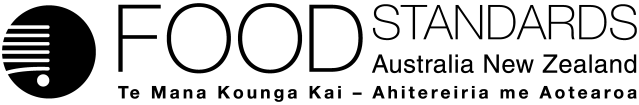 Food Standards (Proposal M1014 – Maximum Residue Limits (2016)) VariationThe Board of Food Standards Australia New Zealand gives notice of the making of this variation under section 92 of the Food Standards Australia New Zealand Act 1991. This variation commences on the date specified in clause 3 of this variation.Dated [To be completed by Standards Management Officer]Standards Management OfficerDelegate of the Board of Food Standards Australia New ZealandNote: This variation will be published in the Commonwealth of Australia Gazette No. FSC XX on XX Month 20XX. This means that this date is the gazettal date for the purposes of clause 3 of the variation. 1	NameThis instrument is the Food Standards (Proposal M1014 – Maximum Residue Limits (2016)) Variation.2	Variation to a standard in the Australia New Zealand Food Standards CodeThe Schedule varies a Standard in the Australia New Zealand Food Standards Code.3	CommencementThe variation commences on the date of gazettal.Schedule[1]	The table to section S20—3 in Schedule 20 is varied by [1.1]	omitting all entries for the following chemicals[1.2]	omitting       substituting[1.3]	omitting all entries for the chemical ‘Rimosulfuron’ and substituting  [1.4]	inserting in alphabetical order[1.5]	omitting from each of the following chemicals, the foods and associated MRLs[1.6]	inserting for each of the following chemicals, the foods and associated MRLs in alphabetical order[1.7]	omitting for each of the following chemicals, the maximum residue limit for the food and substitutingAttachment B – Explanatory Statement1.	AuthoritySection 13 of the Food Standards Australia New Zealand Act 1991 (the FSANZ Act) provides that the functions of Food Standards Australia New Zealand (the Authority) include the development of standards and variations of standards for inclusion in the Australia New Zealand Food Standards Code (the Code).Division 2 of Part 3 of the FSANZ Act specifies that the Authority may prepare a proposal for the development or variation of food regulatory measures, including standards. This Division also stipulates the procedure for considering a proposal for the variation of food regulatory measures. The Authority prepared Proposal M1014 to consider varying certain maximum residue limits (MRLs) in the Code. The Authority considered the Proposal in accordance with Division 2 of Part 3 and has approved a draft variation. Following consideration by the Australia and New Zealand Ministerial Forum on Food Regulation, section 92 of the FSANZ Act stipulates that the Authority must publish a notice about the standard or draft variation of a standard. Section 94 of the FSANZ Act specifies that a standard, or a variation of a standard, in relation to which a notice is published under section 92 is a legislative instrument, but is not subject to parliamentary disallowance or sunsetting under the Legislation Act 2003.2.	Purpose The table to section S20—3 lists the MRLs for residues of agvet chemicals, which may occur in foods. If an MRL is not listed for a particular agvet chemical/food combination, there must be no detectable residues of that chemical in that food. This general prohibition means that, in the absence of the relevant limit in the Code, food may not be sold where there are detectable residues.The purpose of this variation is to permit the sale of foods containing legitimate residues. The variation is made in response to changes in use patterns of agvet chemicals available to chemical product users. These changes include both the development of new products and crop uses, and the withdrawal of older products following review. The variation will also harmonise limits with international or trading partner standards. This is necessary as farmers in different countries face different pest and disease pressures, agvet chemical use patterns and legitimate residues in food associated with these uses may vary accordingly.A dietary exposure assessment was conducted to ensure that proposed limits do not present any public health or safety concerns.3.	Documents incorporated by referenceThe variations to food regulatory measures do not incorporate any documents by reference.4.	ConsultationIn accordance with the procedure in Division 2 of Part 3 of the FSANZ Act, the Authority’s consideration of Proposal M1014 included one round of public consultation following an assessment and the preparation of a draft variation and associated report. Submissions were called for on 27 June 2017 for a four-week consultation period in Australia, and eight-week period internationally through the WTO Notification. A Regulation Impact Statement was not required by the Office of Best Practice Regulation (see ID 12065) because the proposed variations to the table to section S20—3 in Schedule 20 are likely to have a minor impact on business and individuals. 5.	Statement of compatibility with human rightsThis instrument is exempt from the requirements for a statement of compatibility with human rights as it is a non-disallowable instrument under section 94 of the FSANZ Act.6.	VariationItem [1.1] omits the chemicals ‘Brodifacoum’, ‘Dicloran’, ‘Disulfoton’, ‘Fenthion’ and ‘Phenothrin’ from the lists of permitted residues, and the commodities associated with each chemical. These chemicals are deleted as the result of chemical reviews undertaken by APVMA. Item [1.2] amends the name and definitions for ‘Thifensulfuron’ (inclusion of a more precise chemical name).Item [1.3] amends the name and definitions for ‘Rimosulfuron’ (correction of typographical error) and adds new foods (almonds and cherries) and associated MRLs for that chemical. Item [1.4] inserts new entries for the following chemicals that are not currently listed as permitted (including the foods and associated MRLs for each chemical):Aminocyclopyrachlor;Benzovindiflupyr;Cyflumetofen;Etofenprox; andFenpropimorph.Item [1.5] omits specified foods and associated MRLs for various listed chemicals. Item [1.6] inserts specified foods and associated MRLs for various listed chemicals. Item [1.7] replaces the MRLs of specified foods for various listed chemicals. IssueRaised byFSANZ response Supports the progression of MRL Proposal M1014 with the proposed MRL changes having considered the information provided including the risk assessments undertaken. Victorian Departments of Health and Human Services, and Economic Development, Jobs, Transport and ResourcesNoted.FSANZ should consider both the combined cumulative and synergistic effects of agvet chemical residues in food and not focus on simply changing MRLs of individual chemicals.   To that end, FSANZ should use the disability-adjusted life year (DALY) risk assessment method to estimate the burden of disease in an international context for chemicals (e.g glyphosate).A member of the Pesticides Action Group - Western Australia (WA)NotedFSANZ risk assessment ensures that the MRLs that are the subject of this Proposal will not present any public health and safety concerns.FSANZ remains satisfied that its risk assessment processes are appropriate. FSANZ’s food standards setting activities, including setting MRLs are based on internationally recognised and robust scientific risk assessment methodologies.FSANZ regularly monitors exposures of Australian consumers to agricultural and veterinary chemicals through the Australian Total Diet Study. This survey has consistently demonstrated that levels of agricultural and veterinary chemicals in Australian foods are low and do not pose a health risk to Australian consumers.FSANZ notes that, in recent years, there has been a considerable international focus of risk assessment activity on assessments of combined effects of mixtures of substances. One of the major outcomes of that work is that exposures to mixtures of chemicals at levels that are non-toxic for each individual chemical generally will not result in a health risk. Therefore evaluations of combinations of substances are generally considered only where substances are closely related and co-exposure is likely, for instance in the case of mixtures of dioxin-like compounds, and the use of data on related substances for flavourings evaluated by international committees. FSANZ should retain the MRLs for Virginiamycin in eggs and pig food commodities due to the potential for carry over into non-medicated feed for the animals. Animal Medicines Australia (AMA)Phibro Animal HealthNoted.The deletion of MRLs for residues of Virginiamycin in the specified food commodities was requested by the APVMA, because Virginiamycin has not been approved for domestic use in pigs and laying hens. This has been the case for a number of years following APVMA’s review of the use of Virginiamycin. Details of the review are at https://apvma.gov.au/node/12766.The APVMA advised that it is not aware of any potential issue associated with the carry-over of Virginiamycin into non-medicated feed in either Australia or overseas. It notes that domestic monitoring programs have not recently detected Virginiamycin residues in pig kidney or eggs above the Limit of Reporting. Information on this is available at (http://www.agriculture.gov.au/ag-farm-food/food/nrs/nrs-results-publications).The APVMA will consider the establishment of MRLs at appropriate levels to address the carry-over of veterinary medicines to non-medicated feed on a case by case basis when information is available to demonstrate that occurrence. Should MRLs for Viginiamycin be required for food import purposes, stakeholders have the option to submit an application to FSANZ or use FSANZ’s annual MRL harmonisation proposal program.Based on APVMA advice, no changes have been made to the proposed variations for Virginiamycin.Supports the establishment of an MRL for Nicarbazin in eggs to address inadvertent contamination of non-medicated feed through feed preparation equipment.Animal Medicines Australia (AMA)Noted.The insertion of Nicarbazin MRL of 0.3 mg/kg for eggs was requested by the APVMA to align Schedule 20 of the Code with the APVMA MRL Standard. The MRL was established to cover residues arising from low level carry over of Nicarbazin into non-medicated feed for laying poultry. This was found to be unavoidable regardless of sequencing procedures and thorough cleaning of feed preparation equipment. The level was also set to exclude off label use of the chemical.Supports the establishment of an MRL for Nicarbazin in eggs but recommends an increase of the proposed MRL of 0.3 mg/kg to 5 mg/kg. The proposed MRL is considered very conservative and will not achieve its objective.Phibro Animal HealthNoted. However, for the following reasons, FSANZ considers that the MRL of 0.3 mg/kg is appropriate. The MRL was established following a robust risk assessment process including dietary exposure estimates for the Australian population. The MRL is supported by monitoring data for Nicarbazin residues and eggs. The MRL is equivalent to the MRL set by the EU for a similar purpose http://eur-lex.europa.eu/legal-content/EN/TXT/?uri=CELEX:02009R0124-20120730APVMA consultation with State and Territory Residue Coordinators confirmed support for a Nicarbazin MRL for eggs at 0.3 mg/kg.The MRL was set by the APVMA at a level considered appropriate for any inadvertent cross-contamination from feed-mixing equipment. The CFS supporting document stated that an All other foods except animal food commodities MRL for Rimsulfuron could not be established as the contribution of all other foods to dietary exposure is >50% of the ADI.  Dupont asked for confirmation that FSANZ had not made an error in calculating that percentage. Du Pont (Australia) Pty LtdFSANZ has checked its calculation and confirmed that there is no error in the calculation. However, there was a typographical error in the Supporting Document that accompanied the Call for Submissions. It should have read ‘>50% of the total chronic dietary exposure (DEA)’ and not ‘> 50% of the ADI”. In addition, the estimated percentage contribution to total dietary exposure for an All other foods except animal food commodities MRL of 0.01 mg/kg for Rimsulfuron exceeded the 20% target.The explanatory text under Rimsulfuron in the Appendix to SD1 for Proposal M1014 has been revised.IssueRaised byFSANZ response Australia’s draft regulatory measure deletes MRLs for Dicloran and Virginiamycin.These deletions will impact US food exports to Australia and therefore the US requests information on the scientific basis for the deletions.United States of America (USA)NotedThe regulatory measures in Proposal M1014 are for both domestically produced and imported food commodities.Dicloran: The deletion of this chemical, associated foods and MRLs was requested by the APVMA following residue evaluations for the chemical. It is also to align the Code with the APVMA MRL Standard for domestic use purposes. Virginiamycin: The deletion of MRLs for residues of Virginiamycin in the specified food commodities was also requested by the APVMA for domestic use purposes. Virginiamycin has not been approved for domestic use in pigs and laying hens. This has been the case for a number of years following APVMA’s review of the domestic use of Virginiamycin. Details of the review are at https://apvma.gov.au/node/12766Australia’s MRL application and harmonisation processes are available for food export purposes where the chemical is permitted for use and has MRLs established by Codex or the regulatory authority in the country in which the food is produced. An MRL application can be submitted at any time to FSANZ. Calls are made annually on the FSANZ website for MRL harmonisation requests from interested stakeholders and the next call for requests will be in 2018. Australia to clarify the intended action regarding Fenamiphos and indicate if it will ban the use of the chemical in Australia.USANotedAustralia through the APVMA has completed a review of this chemical and deletion of MRLs for the specified food commodities is a result of that process. Information on the review process and related regulatory decision for domestic use purposes is available at https://apvma.gov.au/node/12531Omission of MRLs for Fenthion would have a negative impact on Indian food exportsIndiaNotedThe proposed deletion of MRLs for Fenthion followed APVMA’s residue evaluations and also to align the Code with the APVMA MRL Standard. The deletion does not exclude use of the MRL application and harmonisation processes for food export purposes where the chemical is approved for use in the producing country and has MRLs established.Omission of MRLs for Acephate, Carbaryl, Dichlorvos, Flusilazole and Trifloxystrobin is likely to pose a trade barrier to food exports from India.IndiaNotedThe deletion of these chemicals does not necessarily pose a trade barrier to export of foods with legitimate residues of the chemicals where they have been approved for use. Australia maintains MRL harmonisation programs for consistency between domestic and international food standards and to ensure that variations to the Code for domestic use purposes do not negatively impact food exports.As stated above, there are avenues available to India for MRL harmonisation requests for food export as appropriate.   All other foods except animal food commodities MRLs have been established for Fenarimol, Fenvalerate, Flubendiamide, Hexythiazox, Metalaxyl, Myclobutamil, Spinetoram and Trifloxystrobin. “We find that the agency has proposed varying the residue levels as default levels in cases where no specific limits for products are fixed”. Such listing of default levels poses restrictions on trade and request that the products listed by Codex for the above mentioned chemicals be exempt from All other foods except animal food commodities MRLs.IndiaNotedThe All other foods except animal food commodities MRLs proposed for the chemicals mentioned, eliminates application of ‘zero tolerance’ to food commodities containing legitimate low level inadvertent residues of approved agvet chemicals but have no MRLs listed in the Code. The presence of low level inadvertent residues in a food commodity could be due to spray drift, crop rotation or packaging equipment and not from off-label use of the chemical.The MRL category applies only to chemicals that have been assessed as suitable, and the levels proposed considered as safe and pose negligible health risks to Australian consumers based on case-by-case dietary exposure estimates. This MRL category does not reject the MRLs set by Codex or other recognised international regulatory authorities for specific chemical and food commodity combinations.  It however, enables trade in domestic and imported foods commodities that would otherwise have been in violation of the Code and deemed unsaleable.There are no current relevant international standards similar to the All other foods except animal food commodities MRLs. Codex does not specify a Default MRL for agvet chemicals without MRLs, and has not established MRLs for ‘low level’ agvet chemical residues captured by this MRL category.Documents relating to the All other foods except animal food commodities MRLs and how the values are determined are available on the FSANZ website and in the published Approval Report for Proposal P1027.Agvet chemical: BrodifacoumPermitted residue: BrodifacoumAgvet chemical: DicloranPermitted residue: DicloranAgvet chemical: DisulfotonPermitted residue: Sum of disulfoton and demeton-S and their sulfoxides and sulfones, expressed as disulfotonAgvet chemical: FenthionPermitted residue: Sum of fenthion, its oxygen analogue, and their sulfoxides and sulfones, expressed as fenthionAgvet chemical: PhenothrinPermitted residue: Sum of phenothrin (+)cis- and (+)trans-isomersAgvet chemical: ThifensulfuronPermitted residue: ThifensulfuronAgvet chemical: Thifensulfuron-methylPermitted residue: Thifensulfuron-methylAgvet chemical: RimsulfuronAgvet chemical: RimsulfuronPermitted residue: RimsulfuronPermitted residue: RimsulfuronAlmonds0.01Cherries0.01Tomato*0.05Agvet chemical: AminocyclopyrachlorAgvet chemical: AminocyclopyrachlorPermitted residue: AminocyclopyrachlorPermitted residue: AminocyclopyrachlorEdible offal (mammalian)0.3Mammalian fats [except poultry fats]0.05Milks0.01Agvet chemical: BenzovindiflupyrAgvet chemical: BenzovindiflupyrPermitted residue: BenzovindiflupyrPermitted residue: BenzovindiflupyrGrapes1Agvet chemical: CyflumetofenAgvet chemical: CyflumetofenPermitted residue: Cyflumetofen Permitted residue: Cyflumetofen Citrus fruits0.3Grapes0.6Pome fruits0.4Strawberry0.6Tomato0.3Tree nuts0.01Agvet chemical: EtofenproxAgvet chemical: EtofenproxAgvet chemical: EtofenproxPermitted residue: EtofenproxPermitted residue: EtofenproxPermitted residue: EtofenproxHops, dry5Agvet chemical: FenpropimorphAgvet chemical: FenpropimorphPermitted residue: FenpropimorphPermitted residue: FenpropimorphBanana2Barley0.5Oats0.5Wheat0.5Agvet chemical: AcephateAgvet chemical: AcephateAgvet chemical: AcephatePermitted residue: Acephate (Note: the metabolite methamidophos has separate MRLs)Permitted residue: Acephate (Note: the metabolite methamidophos has separate MRLs)Permitted residue: Acephate (Note: the metabolite methamidophos has separate MRLs)Citrus fruits55Cotton seed2Lettuce, head10Lettuce, leaf10Soya bean (dry)1Sugar beet 0.1Tree tomato (tamarillo)0.5Agvet chemical: BifenthrinAgvet chemical: BifenthrinPermitted residue: BifenthrinPermitted residue: BifenthrinHerbsT0.5Agvet chemical: CarbarylAgvet chemical: CarbarylPermitted residue: CarbarylPermitted residue: CarbarylApricot10Asparagus10Banana (in the pulp) 5Blackberries10Blueberries7Brazilian cherry (grumichama)5Carambola 5Cherries5Custard apple5Dewberries (including boysenberry and loganberry)10Elephant apple5Galangal, rhizomes (fresh)T5Granadilla5Jambu5Kiwifruit10Leafy vegetables10Nectarine10Oilseed [except cotton seed; sunflower seed]0.1Okra10Olives10Olives, processed1Papaya (pawpaw)5Passionfruit5Peach10Plums (including prunes)5Sapodilla5Sapote, black5Sapote, green5Sapote, mammey5Sapote, white5Sugar caneT*0.05Sunflower seed1Sweet corn (corn-on-the-cob) 1Tree nuts10Tree nuts [except macadamia nuts; pecan]1Tree nuts (whole in shell)10Turmeric, root (fresh)T5Vegetables [except as otherwise listed under this chemical]5Agvet chemical: ChlorfenvinphosAgvet chemical: ChlorfenvinphosPermitted residue: Chlorfenvinphos, sum of E and Z isomersPermitted residue: Chlorfenvinphos, sum of E and Z isomersBroccoliT0.05Brussels sproutsT0.05Cabbages, headT0.05CarrotT0.4CauliflowerT0.1CeleryT0.4Cotton seedT0.05Egg plantT0.05HorseradishT0.1LeekT0.05MaizeT0.05MushroomsT0.05Onion, bulbT0.05PeanutT0.05PotatoT0.05RadishT0.1RiceT0.05Swede T0.05Sweet potatoT0.05TomatoT0.1Turnip, gardenT0.05WheatT0.05Agvet chemical: DichlorvosAgvet chemical: DichlorvosPermitted residue: DichlorvosPermitted residue: DichlorvosCacao beans5Coffee beans2Fruit0.1Lentil (dry)2Lettuce, head1Lettuce, leaf1Mushrooms0.5Peanut2Rape seed (canola) T0.1Rice bran, unprocessed10Soya bean (dry)2Tomato0.5Tree nuts2Vegetables [except as otherwise listed under this chemical] 0.5Wheat bran, unprocessed10Wheat germ10Agvet chemical: FenamiphosAgvet chemical: FenamiphosPermitted residue: Sum of fenamiphos, its sulfoxide and sulfone, expressed as fenamiphosPermitted residue: Sum of fenamiphos, its sulfoxide and sulfone, expressed as fenamiphosBrassica (cole or cabbage) vegetables, head cabbages, flowerhead brassicas*0.05Celery*0.05Citrus fruits*0.05Edible offal (mammalian)*0.05Eggs*0.05Fruiting vegetables, cucurbits*0.05Ginger, root*0.05Grapes*0.05Leafy vegetables [except lettuce, head; lettuce, leaf]*0.05Lettuce, head 0.2Lettuce, leaf0.2Meat (mammalian)*0.05Milks*0.005Mushrooms0.1Onion, bulb*0.05Peanut*0.05Pineapple*0.05Poultry, edible offal of*0.05Poultry meat*0.05Root and tuber vegetables0.2Sugar cane*0.05Tomato0.5Agvet chemical: FluopyramAgvet chemical: FluopyramPermitted residue—commodities of plant origin: FluopyramPermitted residue—commodities of plant origin: FluopyramPermitted residue—commodities of animal origin: Sum of fluopyram and 2-(trifluoromethyl)-benzamide, expressed as fluopyramPermitted residue—commodities of animal origin: Sum of fluopyram and 2-(trifluoromethyl)-benzamide, expressed as fluopyramPulses [except lentil (dry); soya bean (dry)]0.09Agvet chemical: FlusilazoleAgvet chemical: FlusilazolePermitted residue: FlusilazolePermitted residue: FlusilazoleGrapes0.5Pome fruits0.2Agvet chemical: ImidaclopridAgvet chemical: ImidaclopridPermitted residue: Sum of imidacloprid and metabolites containing the 6-chloropyridinylmethylene moiety, expressed as imidaclopridPermitted residue: Sum of imidacloprid and metabolites containing the 6-chloropyridinylmethylene moiety, expressed as imidaclopridStone fruits0.5Agvet chemical: MetalaxylAgvet chemical: MetalaxylPermitted residue: MetalaxylPermitted residue: MetalaxylBerries and other small fruits [except grapes]T0.5Agvet chemical: MethamidophosAgvet chemical: MethamidophosPermitted residue: Methamidophossee also AcephatePermitted residue: Methamidophossee also AcephateCelery2Citrus fruits0.5Cotton seed0.1Cucumber0.5Egg plant1Hops, dry5Leafy vegetables [except lettuce, head; lettuce, leaf]T1Lettuce, head1Lettuce, leaf1Lupin (dry)0.5Peach1Peanut*0.02Rape seed (canola)0.1Soya bean (dry)0.1Sugar beet0.05Tree tomato (tamarillo)*0.01Agvet chemical: MyclobutanilAgvet chemical: MyclobutanilPermitted residue: MyclobutanilPermitted residue: MyclobutanilHerbsT2Agvet chemical: 2-PhenylphenolAgvet chemical: 2-PhenylphenolPermitted residue: Sum of 2-phenylphenol and 2-phenylphenate, expressed as 2-phenylphenolPermitted residue: Sum of 2-phenylphenol and 2-phenylphenate, expressed as 2-phenylphenolCarrot20Cherries3Cucumber10Melons, except watermelon10Nectarine3Peach20Pear25Peppers, sweet10Pineapple10Plums (including prunes)15Sweet potato15Tomato10Agvet chemical: PhosphineAgvet chemical: PhosphinePermitted residue: All phosphides, expressed as hydrogen phosphide (phosphine)Permitted residue: All phosphides, expressed as hydrogen phosphide (phosphine)Assorted tropical and sub-tropical fruits – edible peelT*0.01Melons, except watermelonT*0.01Pome fruitsT*0.01Stone fruitsT*0.01Agvet chemical: PyrimethanilAgvet chemical: PyrimethanilPermitted residue: PyrimethanilPermitted residue: PyrimethanilBerries and other small fruits [except grapes; strawberry]T5Agvet chemical: QuintozeneAgvet chemical: QuintozenePermitted residue: Sum of quintozene, pentachloroaniline and methyl pentacholorophenyl sulfide, expressed as quintozenePermitted residue: Sum of quintozene, pentachloroaniline and methyl pentacholorophenyl sulfide, expressed as quintozeneBanana1Beans [except broad bean; soya bean]0.01Brassica (cole or cabbage) vegetables, head cabbages, flowerhead brassicas0.02Broad bean (green pods and immature seeds)0.01Celery0.3Common bean (dry) (navy bean)0.2Cotton seed0.03Lettuce, head0.3Lettuce, leaf0.3Mushrooms10Onion, bulb0.2Peppers, sweet0.01Potato0.2Tomato0.1Agvet chemical: TetradifonAgvet chemical: TetradifonPermitted residue: TetradifonPermitted residue: TetradifonCotton seed5Hops, dry5Agvet chemical: TrifloxystrobinAgvet chemical: TrifloxystrobinPermitted residue: Sum of trifloxystrobin and its acid metabolite ((E,E)-methoxyimino-[2-[1-(3-trifluoromethylphenyl)-ethylideneaminooxymethyl] phenyl] acetic acid), expressed as trifloxystrobin equivalentsPermitted residue: Sum of trifloxystrobin and its acid metabolite ((E,E)-methoxyimino-[2-[1-(3-trifluoromethylphenyl)-ethylideneaminooxymethyl] phenyl] acetic acid), expressed as trifloxystrobin equivalentsPeppers, sweetT0.5Agvet chemical: VirginiamycinAgvet chemical: VirginiamycinPermitted residue: Inhibitory substance, identified as virginiamycinPermitted residue: Inhibitory substance, identified as virginiamycinEggs*0.1Pig, edible offal of0.2Pig fat0.2Pig meat*0.1Agvet chemical: AcequinocylAgvet chemical: AcequinocylPermitted residue: Sum of acequinocyl and its metabolite 2-dodecyl-3-hydroxy-1,4-naphthoquinone, expressed as acequinocylPermitted residue: Sum of acequinocyl and its metabolite 2-dodecyl-3-hydroxy-1,4-naphthoquinone, expressed as acequinocylCherries0.5Agvet chemical: AcetamipridAgvet chemical: AcetamipridPermitted residue—commodities of plant origin: AcetamipridPermitted residue—commodities of plant origin: AcetamipridPermitted residue—commodities of animal origin: Sum of acetamiprid and N-demethyl acetamiprid ((E)-N1-[(6-chloro-3-pyridyl)methyl]-N2-cyanoacetamidine), expressed as acetamipridPermitted residue—commodities of animal origin: Sum of acetamiprid and N-demethyl acetamiprid ((E)-N1-[(6-chloro-3-pyridyl)methyl]-N2-cyanoacetamidine), expressed as acetamipridAll other foods except animal food commodities0.1Blueberries1.6Agvet chemical: AzoxystrobinAgvet chemical: AzoxystrobinPermitted residue: AzoxystrobinPermitted residue: AzoxystrobinCelery0.3Agvet chemical: BifenthrinAgvet chemical: BifenthrinPermitted residue: BifenthrinPermitted residue: BifenthrinHerbs [except hops, dry]T5Hops, dry10Agvet chemical: BuprofezinAgvet chemical: BuprofezinPermitted residue: BuprofezinPermitted residue: BuprofezinApple3Agvet chemical: CarbarylAgvet chemical: CarbarylPermitted residue: CarbarylPermitted residue: CarbarylOilseed [except cotton seed]0.1Wheat bran, unprocessed 10Agvet chemical: CarbendazimAgvet chemical: CarbendazimPermitted residue: Sum of carbendazim and 2-aminobenzimidazole, expressed as carbendazimPermitted residue: Sum of carbendazim and 2-aminobenzimidazole, expressed as carbendazimMango2Podded pea (young pods) (snow and sugar snap)0.02Agvet chemical: Chlorantraniliprole Agvet chemical: Chlorantraniliprole Permitted residue—plant commodities and animal commodities other than milk: Chlorantraniliprole Permitted residue—plant commodities and animal commodities other than milk: Chlorantraniliprole Permitted residue—milk: Sum of chlorantraniliprole, 3-bromo-N-[4-chloro-2-(hydroxymethyl)-6-[(methylamino)carbonyl]phenyl]-1-(3-chloro-2-pyridinyl)-1H-pyrazole-5-carboxamide, and 3-bromo-N-[4-chloro-2-(hydroxymethyl)-6-[[((hydroxymethyl)amino)carbonyl]phenyl]-1-(3-chloro-2-pyridinyl)-1H-pyrazole-5-carboxamide, expressed as chlorantraniliprole Permitted residue—milk: Sum of chlorantraniliprole, 3-bromo-N-[4-chloro-2-(hydroxymethyl)-6-[(methylamino)carbonyl]phenyl]-1-(3-chloro-2-pyridinyl)-1H-pyrazole-5-carboxamide, and 3-bromo-N-[4-chloro-2-(hydroxymethyl)-6-[[((hydroxymethyl)amino)carbonyl]phenyl]-1-(3-chloro-2-pyridinyl)-1H-pyrazole-5-carboxamide, expressed as chlorantraniliprole Peanut0.06Agvet chemical: Chlorpyrifos-methylAgvet chemical: Chlorpyrifos-methylPermitted residue: Chlorpyrifos-methylPermitted residue: Chlorpyrifos-methylStrawberry0.5Agvet chemical: ClopyralidAgvet chemical: ClopyralidPermitted residue: ClopyralidPermitted residue: ClopyralidCherries0.5Cranberry4Currants, black, red, white0.5Agvet chemical: CyfluthrinAgvet chemical: CyfluthrinPermitted residue: Cyfluthrin, sum of isomersPermitted residue: Cyfluthrin, sum of isomersHops, dry20Agvet chemical: CyhalothrinAgvet chemical: CyhalothrinPermitted residue: Cyhalothrin, sum of isomersPermitted residue: Cyhalothrin, sum of isomersHops, dry10Podded pea (young pods) (snow and sugar snap)0.2Agvet chemical: CypermethrinAgvet chemical: CypermethrinPermitted residue: Cypermethrin, sum of isomersPermitted residue: Cypermethrin, sum of isomersCumin seed0.5Agvet chemical: CyprodinilAgvet chemical: CyprodinilPermitted residue: CyprodinilPermitted residue: CyprodinilAll other foods except animal food commodities0.05Agvet chemical: CyromazineAgvet chemical: CyromazinePermitted residue: CyromazinePermitted residue: CyromazineAll other foods except animal food commodities0.05Podded pea (young pods) (snow and sugar snap)0.5Agvet chemical: DeltamethrinAgvet chemical: DeltamethrinPermitted residue: DeltamethrinPermitted residue: DeltamethrinCurrants, black, red, white0.5Raspberries, red, black0.5Agvet chemical: DichlorvosAgvet chemical: DichlorvosPermitted residue: DichlorvosPermitted residue: DichlorvosOilseed [except peanut]*0.01Pulses*0.01Agvet chemical: DifenoconazoleAgvet chemical: DifenoconazolePermitted residue: DifenoconazolePermitted residue: DifenoconazoleStrawberry0.4Agvet chemical: EndothalAgvet chemical: EndothalPermitted residue: EndothalPermitted residue: EndothalAll other foods except animal food commodities0.01Hops, dry0.1Agvet chemical: EthoprophosAgvet chemical: EthoprophosPermitted residue: EthoprophosPermitted residue: EthoprophosHops, dry0.02Agvet chemical: FenarimolAgvet chemical: FenarimolPermitted residue: FenarimolPermitted residue: FenarimolAll other foods except animal food commodities0.05Hops, dry5Agvet chemical: FenpropathrinAgvet chemical: FenpropathrinPermitted residue: FenpropathrinPermitted residue: FenpropathrinBlueberries3Agvet chemical: FenpyroximateAgvet chemical: FenpyroximatePermitted residue: FenpyroximatePermitted residue: FenpyroximateAll other foods except animal food commodities0.1Cranberry1 Currants, black, red, white1Raspberries, red, black1.5Stone fruits [except cherries]0.4Agvet chemical: FenvalerateAgvet chemical: FenvaleratePermitted residue: Fenvalerate, sum of isomersPermitted residue: Fenvalerate, sum of isomersAll other foods except animal food commodities0.05Almonds0.2Agvet chemical: FlonicamidAgvet chemical: FlonicamidPermitted residue: Flonicamid [N -(cyanomethyl)-4-(trifluoromethyl)-3-pyridinecarboxamide] and its metabolites TFNA [4-trifluoromethylnicotinic acid], TFNA-AM [4-trifluoromethylnicotinamide] TFNG [N -(4-trifluoromethylnicotinoyl)glycine]Permitted residue: Flonicamid [N -(cyanomethyl)-4-(trifluoromethyl)-3-pyridinecarboxamide] and its metabolites TFNA [4-trifluoromethylnicotinic acid], TFNA-AM [4-trifluoromethylnicotinamide] TFNG [N -(4-trifluoromethylnicotinoyl)glycine]Cranberry1.5Agvet chemical: FlubendiamideAgvet chemical: FlubendiamidePermitted residue—commodities of plant origin: FlubendiamidePermitted residue—commodities of plant origin: FlubendiamidePermitted residue—commodities of animal origin: Sum of flubendiamide and 3-iodo-N-(2-methyl-4-[1,2,2,2-tetrafluoro-1-(trifluoromethyl)ethyl]phenyl) phthalimide, expressed as flubendiamidePermitted residue—commodities of animal origin: Sum of flubendiamide and 3-iodo-N-(2-methyl-4-[1,2,2,2-tetrafluoro-1-(trifluoromethyl)ethyl]phenyl) phthalimide, expressed as flubendiamideAll other foods except animal food commodities0.05Almonds0.06Agvet chemical: FlumioxazinAgvet chemical: FlumioxazinPermitted residue: FlumioxazinPermitted residue: FlumioxazinAll other foods except animal food commodities0.02Cherries0.02Hops, dry0.05Agvet chemical: FluopyramAgvet chemical: FluopyramPermitted residue—commodities of plant origin: FluopyramPermitted residue—commodities of plant origin: FluopyramPermitted residue—commodities of animal origin: Sum of fluopyram and 2-(trifluoromethyl)-benzamide, expressed as fluopyramPermitted residue—commodities of animal origin: Sum of fluopyram and 2-(trifluoromethyl)-benzamide, expressed as fluopyramAll other foods except animal food commodities0.1Beans [except broad bean; snap bean (immature seeds); soya bean]1Brussels sprouts0.3Chicory witloof0.3Cranberry2Garden pea, shelled0.2Peas (dry)0.7Podded pea (young pods) (snow and sugar snap)1Pulses [except lentil (dry); peas (dry); soya bean (dry)]0.09Snap bean (immature seeds)0.2Agvet chemical: FlutriafolAgvet chemical: FlutriafolPermitted residue: FlutriafolPermitted residue: FlutriafolAll other foods except animal food commodities0.02Hops, dry20Pome fruits0.4Agvet chemical: Fosetyl-aluminiumAgvet chemical: Fosetyl-aluminiumPermitted residue: Fosetyl-aluminiumPermitted residue: Fosetyl-aluminiumBlueberries40Cranberry0.5Strawberry75Agvet chemical: HexythiazoxAgvet chemical: HexythiazoxPermitted residue: HexythiazoxPermitted residue: HexythiazoxAll other foods except animal food commodities0.05Almonds0.3Agvet chemical: ImidaclopridAgvet chemical: ImidaclopridPermitted residue: Sum of imidacloprid and metabolites containing the 6-chloropyridinylmethylene moiety, expressed as imidaclopridPermitted residue: Sum of imidacloprid and metabolites containing the 6-chloropyridinylmethylene moiety, expressed as imidaclopridAll other foods except animal food commodities0.05Cherries3Stone fruits [except cherries]0.5Agvet chemical: Inorganic bromideAgvet chemical: Inorganic bromidePermitted residue: Bromide ionPermitted residue: Bromide ionAll other foods except animal food commodities15Almonds200Agvet chemical: MaldisonAgvet chemical: MaldisonPermitted residue: MaldisonPermitted residue: MaldisonHops, dry1Agvet chemical: MesotrioneAgvet chemical: MesotrionePermitted residue: MesotrionePermitted residue: MesotrioneSoya bean (dry)0.03Agvet chemical: MetaflumizoneAgvet chemical: MetaflumizonePermitted residue: Sum of metaflumizone, its E and Z isomers and its metabolite 4-{2-oxo-2-[3-(trifluoromethyl) phenyl]ethyl}-benzonitrile expressed as metaflumizonePermitted residue: Sum of metaflumizone, its E and Z isomers and its metabolite 4-{2-oxo-2-[3-(trifluoromethyl) phenyl]ethyl}-benzonitrile expressed as metaflumizoneCherries0.04Agvet chemical: MetalaxylAgvet chemical: MetalaxylPermitted residue: MetalaxylPermitted residue: MetalaxylBerries and other small fruits [except cranberry; grapes]T0.5Cranberry4Agvet chemical: MetconazoleAgvet chemical: MetconazolePermitted residue: MetconazolePermitted residue: MetconazoleBlueberries0.4Agvet chemical: MethomylAgvet chemical: MethomylPermitted residue: MethomylPermitted residue: MethomylCumin seed 0.07Agvet chemical: MyclobutanilAgvet chemical: MyclobutanilPermitted residue: MyclobutanilPermitted residue: MyclobutanilAll other foods except animal food commodities0.05Herbs [except hops, dry]T2Hops, dry10Agvet chemical: NaledAgvet chemical: NaledPermitted residue: Sum of naled and dichlorvos, expressed as naledPermitted residue: Sum of naled and dichlorvos, expressed as naledHops, dry0.5Agvet chemical: NicarbazinAgvet chemical: NicarbazinPermitted residue: 4,4′-dinitrocarbanilide (DNC)Permitted residue: 4,4′-dinitrocarbanilide (DNC)Eggs0.3Agvet chemical: NorflurazonAgvet chemical: NorflurazonPermitted residue: NorflurazonPermitted residue: NorflurazonAll other foods except animal food commodities0.05Cranberry0.1Agvet chemical: NovaluronAgvet chemical: NovaluronPermitted residue: NovaluronPermitted residue: NovaluronAll other foods except animal food commodities0.1Cherries8Agvet chemical: OxathiapiprolinAgvet chemical: OxathiapiprolinPermitted residue: OxathiapiprolinPermitted residue: OxathiapiprolinAll other foods except animal food commodities0.02Fruiting vegetables, other than cucurbits0.5 Peas (pods and succulent, immature seeds)1Peas, shelled (succulent seeds)0.05Potato0.04Agvet chemical: PhosphineAgvet chemical: PhosphinePermitted residue: All phosphides, expressed as hydrogen phosphide (phosphine)Permitted residue: All phosphides, expressed as hydrogen phosphide (phosphine)Citrus fruits 0.01Agvet chemical: PropyzamideAgvet chemical: PropyzamidePermitted residue: PropyzamidePermitted residue: PropyzamideCherries0.1Currants, black, red, white0.01Agvet chemical: ProthioconazoleAgvet chemical: ProthioconazolePermitted residue—commodities of plant origin: Sum of prothioconazole and prothioconazole desthio (2-(1-chlorocyclopropyl)-1-(2-chlorophenyl)-3-(1H-1,2,4-triazol-1-yl)-propan-2-ol), expressed as prothioconazolePermitted residue—commodities of plant origin: Sum of prothioconazole and prothioconazole desthio (2-(1-chlorocyclopropyl)-1-(2-chlorophenyl)-3-(1H-1,2,4-triazol-1-yl)-propan-2-ol), expressed as prothioconazolePermitted residue—commodities of animal origin: Sum of prothioconazole, prothioconazole desthio (2-(1-chlorocyclopropyl)-1-(2-chlorophenyl)-3-(1H-1,2,4-triazol-1-yl)-propan-2-ol), prothioconazole-3-hydroxy-desthio (2-(1-chlorocyclopropyl)-1-(2-chloro-3-hydroxyphenyl)-3-(1H-1,2,4-triazol-1-yl)-propan-2-ol) and prothioconazole-4-hydroxy-desthio (2-(1-chlorocyclopropyl)-1-(2-chloro-4-hydroxyphenyl)-3-(1H-1,2,4-triazol-1-yl)-propan-2-ol), expressed as prothioconazolePermitted residue—commodities of animal origin: Sum of prothioconazole, prothioconazole desthio (2-(1-chlorocyclopropyl)-1-(2-chlorophenyl)-3-(1H-1,2,4-triazol-1-yl)-propan-2-ol), prothioconazole-3-hydroxy-desthio (2-(1-chlorocyclopropyl)-1-(2-chloro-3-hydroxyphenyl)-3-(1H-1,2,4-triazol-1-yl)-propan-2-ol) and prothioconazole-4-hydroxy-desthio (2-(1-chlorocyclopropyl)-1-(2-chloro-4-hydroxyphenyl)-3-(1H-1,2,4-triazol-1-yl)-propan-2-ol), expressed as prothioconazoleAll other foods except animal food commodities0.02Blueberries2Agvet chemical: Pyraflufen-ethylAgvet chemical: Pyraflufen-ethylPermitted residue: Sum of pyraflufen-ethyl and its acid metabolite (2-chloro-5-(4-chloro-5-difluoromethoxy-1-methylpyrazol-3-yl)-4-fluorophenoxyacetic acid)Permitted residue: Sum of pyraflufen-ethyl and its acid metabolite (2-chloro-5-(4-chloro-5-difluoromethoxy-1-methylpyrazol-3-yl)-4-fluorophenoxyacetic acid)Cherries0.01Agvet chemical: PyridabenAgvet chemical: PyridabenPermitted residue: PyridabenPermitted residue: PyridabenHops, dry10Agvet chemical: PyrimethanilAgvet chemical: PyrimethanilPermitted residue: PyrimethanilPermitted residue: PyrimethanilBerries and other small fruits [except blueberries; grapes; strawberry]T5Blueberries8Sweet potato0.05Agvet chemical: SaflufenacilAgvet chemical: SaflufenacilPermitted residue—commodities of plant origin: Sum of saflufenacil, N′-{2-chloro-4-fluoro-5-[1,2,3,6-tetrahydro-2,6-dioxo-4-(trifluoromethyl)pyrimidin-1-yl]benzoyl-N-isopropyl sulfamide and N-[4-chloro-2-fluoro-5-({[(isopropylamino)sulfonyl]amino} carbonyl)phenyl]urea, expressed as saflufenacil equivalentsPermitted residue—commodities of plant origin: Sum of saflufenacil, N′-{2-chloro-4-fluoro-5-[1,2,3,6-tetrahydro-2,6-dioxo-4-(trifluoromethyl)pyrimidin-1-yl]benzoyl-N-isopropyl sulfamide and N-[4-chloro-2-fluoro-5-({[(isopropylamino)sulfonyl]amino} carbonyl)phenyl]urea, expressed as saflufenacil equivalentsPermitted residue—commodities of animal origin: SaflufenacilPermitted residue—commodities of animal origin: SaflufenacilAll other foods except animal food commodities0.03Barley (desiccant use)1Wheat (desiccant use)0.6Agvet chemical: SedaxaneAgvet chemical: SedaxanePermitted residue: Sedaxane, sum of isomersPermitted residue: Sedaxane, sum of isomersAll other foods except animal food commodities0.01Potato0.02Agvet chemical: SethoxydimAgvet chemical: SethoxydimPermitted residue: Sum of sethoxydim and metabolites containing the 5-(2-ethylthiopropyl)cyclohexene-3-one and 5-(2-ethylthiopropyl)-5-hydroxycyclohexene-3-one moieties and their sulfoxides and sulfones, expressed as sethoxydimPermitted residue: Sum of sethoxydim and metabolites containing the 5-(2-ethylthiopropyl)cyclohexene-3-one and 5-(2-ethylthiopropyl)-5-hydroxycyclohexene-3-one moieties and their sulfoxides and sulfones, expressed as sethoxydimBlueberries0.2Cherries0.2Agvet chemical: SpinetoramAgvet chemical: SpinetoramPermitted residue: Sum of Ethyl-spinosyn-J and Ethyl-spinosyn-LPermitted residue: Sum of Ethyl-spinosyn-J and Ethyl-spinosyn-LAll other foods except animal food commodities0.01Almonds0.1Agvet chemical: SpirotetramatAgvet chemical: SpirotetramatPermitted residue: Sum of spirotetramat, and cis-3-(2,5-dimethylphenyl)-4-hydroxy-8-methoxy-1-azaspiro[4.5]dec-3-en-2-one, expressed as spirotetramatPermitted residue: Sum of spirotetramat, and cis-3-(2,5-dimethylphenyl)-4-hydroxy-8-methoxy-1-azaspiro[4.5]dec-3-en-2-one, expressed as spirotetramatAlmonds0.25Agvet chemical: TebuconazoleAgvet chemical: TebuconazolePermitted residue: TebuconazolePermitted residue: TebuconazoleAll other foods except animal food commodities0.05Cucumber0.4Melons, except watermelon0.4Sunflower seed oil, edible0.2Tree nuts [except almonds]0.05Agvet chemical: ThiaclopridAgvet chemical: ThiaclopridPermitted residue: ThiaclopridPermitted residue: ThiaclopridAll other foods except animal food commodities0.1Currants, black, red, white1Raspberries, red, black6Agvet chemical: ThiamethoxamAgvet chemical: ThiamethoxamPermitted residue—commodities of plant origin: ThiamethoxamPermitted residue—commodities of plant origin: ThiamethoxamPermitted residue—commodities of animal origin: Sum of thiamethoxam and N-(2-chloro-thiazol-5-ylmethyl)-N′-methyl-N′-nitro-guanidine, expressed as thiamethoxamPermitted residue—commodities of animal origin: Sum of thiamethoxam and N-(2-chloro-thiazol-5-ylmethyl)-N′-methyl-N′-nitro-guanidine, expressed as thiamethoxamAll other foods except animal food commodities0.02Podded pea (young pods) (snow and sugar snap)0.01Agvet chemical: TriadimenolAgvet chemical: TriadimenolPermitted residue: TriadimenolPermitted residue: Triadimenolsee also Triadimefonsee also TriadimefonCherries0.1Agvet chemical: TrifloxystrobinAgvet chemical: TrifloxystrobinPermitted residue: Sum of trifloxystrobin and its acid metabolite ((E,E)-methoxyimino-[2-[1-(3-trifluoromethylphenyl)-ethylideneaminooxymethyl] phenyl] acetic acid), expressed as trifloxystrobin equivalentsPermitted residue: Sum of trifloxystrobin and its acid metabolite ((E,E)-methoxyimino-[2-[1-(3-trifluoromethylphenyl)-ethylideneaminooxymethyl] phenyl] acetic acid), expressed as trifloxystrobin equivalentsAll other foods except animal food commodities0.05Barley0.5Beans [except broad bean; soya bean]0.06Broccoli2Carrot0.1Cauliflower2Currants, black, red, white1.5Grapefruit0.6Lemon0.6Maize0.05Melons, except watermelon0.5Oranges0.6Peanut0.05Peanut oil, crude0.05Peppers, sweet, chili0.5Pistachio nut0.04Podded pea (young pods) (snow and sugar snap)0.06Popcorn0.05Sugar beet0.1Sweet corn (corn-on-the-cob)0.04Walnuts0.04Wheat0.2Agvet chemical: AzoxystrobinAgvet chemical: AzoxystrobinPermitted residue: AzoxystrobinPermitted residue: AzoxystrobinPotato7Agvet chemical: ClopyralidAgvet chemical: ClopyralidPermitted residue: ClopyralidPermitted residue: ClopyralidHops, dry5Agvet chemical: CyprodinilAgvet chemical: CyprodinilPermitted residue: CyprodinilPermitted residue: CyprodinilPome fruits2Agvet chemical: DichlorvosAgvet chemical: DichlorvosPermitted residue: DichlorvosPermitted residue: DichlorvosCereal grains*0.01Edible offal (mammalian)*0.01Eggs*0.01Meat (mammalian)*0.01Milks*0.01Poultry, edible offal of*0.01Poultry meat*0.01Agvet chemical: DifenoconazoleAgvet chemical: DifenoconazolePermitted residue: DifenoconazolePermitted residue: DifenoconazoleBrassica leafy vegetables2Potato4Agvet chemical: FenamiphosAgvet chemical: FenamiphosPermitted residue: Sum of fenamiphos, its sulfoxide and sulfone, expressed as fenamiphosPermitted residue: Sum of fenamiphos, its sulfoxide and sulfone, expressed as fenamiphosAloe vera*0.05Strawberry*0.05Agvet chemical: FludioxonilAgvet chemical: FludioxonilPermitted residue—commodities of animal origin: Sum of fludioxonil and oxidisable metabolites, expressed as fludioxonilPermitted residue—commodities of animal origin: Sum of fludioxonil and oxidisable metabolites, expressed as fludioxonilPermitted residue—commodities of plant origin: FludioxonilPermitted residue—commodities of plant origin: FludioxonilPotato5Agvet chemical: FlumioxazinAgvet chemical: FlumioxazinPermitted residue: FlumioxazinPermitted residue: FlumioxazinBlueberries0.02Agvet chemical: GlyphosateAgvet chemical: GlyphosatePermitted residue: Sum of glyphosate, N-acetyl-glyphosate and aminomethylphosphonic acid (AMPA) metabolite, expressed as glyphosatePermitted residue: Sum of glyphosate, N-acetyl-glyphosate and aminomethylphosphonic acid (AMPA) metabolite, expressed as glyphosateHops, dry7Agvet chemical: ImazamoxAgvet chemical: ImazamoxPermitted residue: ImazamoxPermitted residue: ImazamoxRice2.5Wheat0.3Agvet chemical: IprodioneAgvet chemical: IprodionePermitted residue: IprodionePermitted residue: IprodioneAlmonds0.3Agvet chemical: OxathiapiprolinAgvet chemical: OxathiapiprolinPermitted residue: OxathiapiprolinPermitted residue: OxathiapiprolinBulb vegetables [except onion, bulb]2Onion, bulb0.04Agvet chemical: ParaquatAgvet chemical: ParaquatPermitted residue: Paraquat cationPermitted residue: Paraquat cationHops, dry0.5Agvet chemical: PyrimethanilAgvet chemical: PyrimethanilPermitted residue: PyrimethanilPermitted residue: PyrimethanilOnion, bulb0.2Pome fruits15Potato0.05Agvet chemical: TebuconazoleAgvet chemical: TebuconazolePermitted residue: TebuconazolePermitted residue: TebuconazoleCotton seed2Grapes6Agvet chemical: TrifloxystrobinAgvet chemical: TrifloxystrobinPermitted residue: Sum of trifloxystrobin and its acid metabolite ((E,E)-methoxyimino-[2-[1-(3-trifluoromethylphenyl)-ethylideneaminooxymethyl] phenyl] acetic acid), expressed as trifloxystrobin equivalentsPermitted residue: Sum of trifloxystrobin and its acid metabolite ((E,E)-methoxyimino-[2-[1-(3-trifluoromethylphenyl)-ethylideneaminooxymethyl] phenyl] acetic acid), expressed as trifloxystrobin equivalentsCucumber0.5Pome fruits0.7